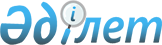 О внесении изменений и дополнений в решение маслихата от 21 декабря 2011 года № 82 "О бюджете Денисовского района на 2012-2014 годы"Решение маслихата Денисовского района Костанайской области от 9 апреля 2012 года № 20. Зарегистрировано Управлением юстиции Денисовского района Костанайской области 18 апреля 2012 года № 9-8-197

      В соответствии со статьей 109 Бюджетного кодекса Республики Казахстан от 4 декабря 2008 года, на основании решения Костанайского областного маслихата от 30 марта 2012 года № 33 "О внесении изменений и дополнений в решение маслихата от 8 декабря 2011 года № 450 "Об областном бюджете Костанайской области на 2012-2014 годы" (зарегистрировано в Реестре государственной регистрации нормативных правовых актов за номером 3797) Денисовский районный маслихат РЕШИЛ:

       

1. Внести в решение маслихата "О бюджете Денисовского района на 2012–2014 годы" от 21 декабря 2011 года № 82 (зарегистрировано в Реестре государственной регистрации нормативных правовых актов за номером 9-8-189, опубликовано 13 января 2012 года в газете "Наше время") следующие изменения и дополнения:



      пункт 1 указанного решения изложить в новой редакции:



      "1. Утвердить бюджет Денисовского района на 2012 – 2014 годы согласно приложениям 1, 2 и 3 соответственно, в том числе на 2012 год  в следующих объемах:

      доходы – 1952530,0 тысяч тенге, в том числе по:

      налоговым поступлениям – 421143,0 тысячи тенге;

      неналоговым поступлениям – 4201,0 тысяча тенге;

      поступлениям от продажи основного капитала – 23882,0 тысячи  тенге;

      поступлениям трансфертов – 1503304,0 тысячи тенге;

      2) затраты – 1978986,4 тысячи тенге;

      3) чистое бюджетное кредитование – 33200,5 тысяч тенге, в том числе:

      бюджетные кредиты – 34348,5 тысяч тенге;

      погашение бюджетных кредитов – 1148,0 тысяч тенге;

      4) сальдо по операциям с финансовыми активами – 0,0 тысяч тенге,

      в том числе: приобретение финансовых активов – 0,0 тысяч тенге;

      5) дефицит (профицит) бюджета – - 59656,9 тысяч тенге;

      6) финансирование дефицита (использование профицита) бюджета –         59656,9 тысяч тенге.";



      пункт 6 указанного решения изложить в новой редакции:



      "6. Учесть, что в районном бюджете на 2012 год предусмотрено поступление целевых текущих трансфертов из республиканского бюджета, в том числе:

      на проведение противоэпизоотических мероприятий в сумме 18099,0 тысяч тенге;

      для реализации мер социальной поддержки специалистов в сумме 3834,0 тысячи тенге;

      на реализацию государственного образовательного заказа в дошкольных организациях образования в сумме 4621,0 тысяча тенге;

      на реализацию Государственной программы развития образования в Республике Казахстан на 2011 – 2020 годы в сумме 8194,0 тысячи тенге;

      на ежемесячную выплату денежных средств опекунам (попечителям) на содержание ребенка – сироты (детей – сирот), и ребенка (детей) оставшегося без попечения родителей в сумме 6600,0 тысяч тенге;

      на увеличение размера доплаты за квалификационную категорию учителям школ и воспитателям дошкольных организаций образования в сумме 9535,0 тысяч тенге;

      на повышение оплаты труда учителям, прошедшим повышение квалификации по учебным программам Автономной организации образования "Назарбаев Интеллектуальные школы" в сумме 1325,0 тысяч тенге.";



      дополнить указанное решение пунктом 6-1 следующего содержания:



      "6-1. Учесть, что в районном бюджете на 2012 год предусмотрено поступление целевых трансфертов на развитие из республиканского  бюджета, в том числе:

      на реконструкцию четырехквартирного жилого дома в селе Денисовка по улице Амангельды, дом 6 для коммунального жилого фонда в сумме 22480 тысяч тенге;

      на реконструкцию инженерных коммуникаций к четырехквартирному жилому дому по улице Амангельды, дом 6 в селе Денисовка для коммунального жилого фонда в сумме 2274 тысячи тенге.";



      дополнить указанное решение пунктом 8-1 следующего содержания:



      "8-1. Учесть, что в районном бюджете на 2012 год предусмотрено поступление целевых текущих трансфертов из республиканского бюджета на развитие сельских населенных пунктов в рамках Программы занятости 2020 на капитальный ремонт здания детского сада по улице Парковая, дом 4 в селе Перелески Денисовского района Костанайской области в сумме 193768 тысяч тенге.";



      приложение 1, 3 к указанному решению изложить в новой редакции согласно приложениям 1, 2 к настоящему решению.



      2. Настоящее решение вводится в действие с 1 января 2012 года.      Председатель очередной

      второй сессии

      районного маслихата                        М. Суербасов      Секретарь Денисовского

      районного маслихата                        А. Мурзабаев      СОГЛАСОВАНО:      Начальник

      государственного учреждения

      "Отдел экономики

      и финансов акимата

      Денисовского района"

      _____ Рахметова С.Ф.

Приложение 1      

к решению маслихата  

от 9 апреля 2012 года  

№ 20         Приложение 1      

к решению маслихата  

от 21 декабря 2011 года  

№ 82           Бюджет Денисовского района на 2012 год

Приложение 2     

к решению маслихата  

от 9 апреля 2012 года  

№ 20        Приложение 3     

к решению маслихата  

от 21 декабря 2011 года  

№ 82          Бюджет Денисовского района на 2014 год
					© 2012. РГП на ПХВ «Институт законодательства и правовой информации Республики Казахстан» Министерства юстиции Республики Казахстан
				КатегорияКатегорияКатегорияКатегорияСумма,

тысяч

тенгеКлассКлассКлассСумма,

тысяч

тенгеПодклассПодклассСумма,

тысяч

тенгеНаименованиеСумма,

тысяч

тенгеДоходы1952530,01Налоговые поступления421143,011Подоходный налог193785,0112Индивидуальный подоходный налог193785,013Социальный налог108524,0131Социальный налог108524,014Налоги на собственность99742,0141Налоги на имущество64522,0143Земельный налог8745,0144Налог на транспортные средства22101,0145Единый земельный налог4374,015Внутренние налоги на товары, работы

и услуги17122,0152Акцизы1600,0153Поступления за использование природных

и других ресурсов11957,0154Сборы за ведение предпринимательской

и профессиональной деятельности3509,0155Налог на игорный бизнес56,018Обязательные платежи, взимаемые за

совершение юридически значимых действий

и (или) выдачу документов

уполномоченными на то государственными

органами или должностными лицами1970,0181Государственная пошлина1970,02Неналоговые поступления4201,021Доходы от государственной собственности362,0215Доходы от аренды имущества,

находящегося в государственной

собственности362,026Прочие неналоговые поступления3839,0261Прочие неналоговые поступления3839,03Поступления от продажи основного

капитала23882,031Продажа государственного имущества,

закрепленного за государственными

учреждениями11127,0311Продажа государственного имущества,

закрепленного за государственными

учреждениями11127,033Продажа земли и нематериальных активов12755,0331Продажа земли12000,0332Продажа нематериальных активов755,04Поступление трансфертов1503304,042Трансферты из вышестоящих органов

государственного управления1503304,0422Трансферты из областного бюджета1503304,0Функциональная группаФункциональная группаФункциональная группаФункциональная группаФункциональная группаСумма,

тысяч

тенгеФункциональная подгруппаФункциональная подгруппаФункциональная подгруппаФункциональная подгруппаСумма,

тысяч

тенгеАдминистратор бюджетных программАдминистратор бюджетных программАдминистратор бюджетных программСумма,

тысяч

тенгеПрограммаПрограммаСумма,

тысяч

тенгеНаименованиеСумма,

тысяч

тенгеЗатраты1978986,401Государственные услуги общего

характера184759,01Представительные, исполнительные и

другие органы, выполняющие общие

функции государственного управления164500,0112Аппарат маслихата района (города

областного значения)12825,0001Услуги по обеспечению деятельности

маслихата района (города областного

значения)12825,0122Аппарат акима района (города

областного значения)48782,0001Услуги по обеспечению деятельности

акима района (города областного

значения)48032,0003Капитальные расходы государственного

органа750,0123Аппарат акима района в городе,

города районного значения, поселка,

аула (села), аульного (сельского)

округа102893,0001Услуги по обеспечению деятельности

акима района в городе, города

районного значения, поселка, аула

(села), аульного (сельского) округа102643,0022Капитальные расходы государственного

органа250,02Финансовая деятельность1830,0459Отдел экономики и финансов района

(города областного значения)1830,0003Проведение оценки имущества в целях

налогообложения1022,0004Организация работы по выдаче разовых

талонов и обеспечение полноты сбора

сумм от реализации разовых талонов4,0010Приватизация, управление

коммунальным имуществом,

постприватизационная деятельность

и регулирование споров, связанных с

этим50,0011Учет, хранение, оценка и реализация

имущества, поступившего в

коммунальную собственность754,09Прочие государственные услуги общего

характера18429,0459Отдел экономики и финансов района

(города областного значения)18429,0001Услуги по реализации государственной

политики в области формирования и

развития экономической политики,

государственного планирования,

исполнения бюджета и управления

коммунальной собственностью района

(города областного значения)18429,002Оборона2300,01Военные нужды1900,0122Аппарат акима района (города

областного значения)1900,0005Мероприятия в рамках исполнения

всеобщей воинской обязанности1900,02Организация работы по чрезвычайным

ситуациям400,0122Аппарат акима района (города

областного значения)400,0006Предупреждение и ликвидация

чрезвычайных ситуаций масштаба

района (города областного значения)200,0007Мероприятия по профилактике и

тушению степных пожаров районного

(городского) масштаба, а также

пожаров в населенных пунктах, в

которых не созданы органы

государственной противопожарной

службы200,004Образование959054,01Дошкольное воспитание и обучение45373,0464Отдел образования района (города

областного значения)45373,0009Обеспечение дошкольного воспитания

и обучения45056,0021Увеличение размера доплаты за

квалификационную категорию

воспитателям дошкольных организаций

образования за счет трансфертов из

республиканского бюджета317,02Начальное, основное среднее и общее

среднее образование889300,0123Аппарат акима района в городе,

города районного значения, поселка,

аула (села), аульного (сельского)

округа613,0005Организация бесплатного подвоза учащихся до школы и обратно в аульной (сельской) местности613,0464Отдел образования района (города

областного значения)888687,0003Общеобразовательное обучение858589,0006Дополнительное образование для детей19555,0063Повышение оплаты труда учителям,

прошедшим повышение квалификации по

учебным программам АОО "Назарбаев

Интеллектуальные школы" за счет

трансфертов из республиканского

бюджета1325,0064Увеличение размера доплаты за

квалификационную категорию учителям

школ за счет трансфертов из

республиканского бюджета9218,09Прочие услуги в области образования24381,0464Отдел образования района (города

областного значения)24381,0001Услуги по реализации государственной

политики на местном уровне в области

образования10804,0005Приобретение и доставка учебников,

учебно-методических комплексов для

государственных учреждений

образования района (города

областного значения)6977,0015Ежемесячные выплаты денежных средств

опекунам (попечителям) на содержание

ребенка-сироты (детей-сирот), и

ребенка (детей), оставшегося без

попечения родителей за счет

трансфертов из республиканского

бюджета6600,006Социальная помощь и социальное

обеспечение75731,02Социальная помощь60846,0451Отдел занятости и социальных

программ района (города областного

значения)60846,0002Программа занятости10273,0005Государственная адресная социальная

помощь2270,0006Оказание жилищной помощи500,0007Социальная помощь отдельным

категориям нуждающихся граждан по

решениям местных представительных

органов9675,0010Материальное обеспечение

детей-инвалидов, воспитывающихся

и обучающихся на дому524,0014Оказание социальной помощи

нуждающимся гражданам на дому14272,0016Государственные пособия на детей

до 18 лет13265,0017Обеспечение нуждающихся инвалидов

обязательными гигиеническими

средствами и предоставление услуг

специалистами жестового языка,

индивидуальными помощниками в

соответствии с индивидуальной

программой реабилитации инвалида1581,0023Обеспечение деятельности центров

занятости населения8486,09Прочие услуги в области социальной

помощи и социального обеспечения14885,0451Отдел занятости и социальных

программ района (города областного

значения)14885,0001Услуги по реализации государственной

политики на местном уровне в области

обеспечения занятости и реализации

социальных программ для населения14609,0011Оплата услуг по зачислению, выплате

и доставке пособий и других

социальных выплат276,007Жилищно-коммунальное хозяйство356265,01Жилищное хозяйство218705,0464Отдел образования района (города

областного значения)193768,0026Ремонт объектов в рамках развития

сельских населенных пунктов по

Программе занятости 2020193768,0458Отдел жилищно-коммунального

хозяйства, пассажирского транспорта

и автомобильных дорог района (города

областного значения)183,0005Снос аварийного и ветхого жилья183,0466Отдел архитектуры,

градостроительства и строительства

района (города областного значения)24754,0003Проектирование, строительство и

(или) приобретение жилья

государственного коммунального

жилищного фонда22480,0004Проектирование, развитие,

обустройство и (или) приобретение

инженерно-коммуникационной

инфраструктуры2274,02Коммунальное хозяйство129144,0458Отдел жилищно-коммунального

хозяйства, пассажирского транспорта

и автомобильных дорог района (города

областного значения)18100,0026Организация эксплуатации тепловых

сетей, находящихся в коммунальной

собственности районов (городов

областного значения)18100,0466Отдел архитектуры,

градостроительства и строительства

района (города областного значения)111044,0006Развитие системы водоснабжения

и водоотведения111044,03Благоустройство населенных пунктов8416,0123Аппарат акима района в городе,

города районного значения, поселка,

аула (села), аульного (сельского)

округа7915,0008Освещение улиц населенных пунктов1809,0011Благоустройство и озеленение

населенных пунктов6106,0458Отдел жилищно-коммунального

хозяйства, пассажирского транспорта

и автомобильных дорог района (города

областного значения)501,0016Обеспечение санитарии населенных

пунктов401,0017Содержание мест захоронений и

захоронение безродных100,008Культура, спорт, туризм и

информационное пространство96811,01Деятельность в области культуры38652,0455Отдел культуры и развития языков

района (города областного значения)38652,0003Поддержка культурно-досуговой работы38652,02Спорт9925,0465Отдел физической культуры и спорта

района (города областного значения)9925,0005Развитие массового спорта

и национальных видов спорта6160,0006Проведение спортивных соревнований

на районном (города областного

значения) уровне737,0007Подготовка и участие членов сборных

команд района (города областного

значения) по различным видам спорта

на областных спортивных

соревнованиях3028,03Информационное пространство31986,0455Отдел культуры и развития языков

района (города областного значения)30416,0006Функционирование районных

(городских) библиотек27223,0007Развитие государственного языка

и других языков народа Казахстана3193,0456Отдел внутренней политики района

(города областного значения)1570,0002Услуги по проведению государственной

информационной политики через газеты

и журналы1000,0005Услуги по проведению государственной

информационной политики через

телерадиовещание570,09Прочие услуги по организации

культуры, спорта, туризма и

информационного пространства16248,0455Отдел культуры и развития языков

района (города областного значения)6576,0001Услуги по реализации государственной

политики на местном уровне в области

развития языков и культуры6576,0456Отдел внутренней политики района

(города областного значения)5136,0001Услуги по реализации государственной

политики на местном уровне в области

информации, укрепления

государственности и формирования

социального оптимизма граждан4936,0003Реализация мероприятий в сфере

молодежной политики200,0465Отдел физической культуры и спорта

района (города областного значения)4536,0001Услуги по реализации государственной

политики на местном уровне в сфере

физической культуры и спорта4536,009Топливно-энергетический комплекс и

недропользование109461,09Прочие услуги в области

топливно-энергетического комплекса

и недропользования109461,0466Отдел архитектуры,

градостроительства и строительства

района (города областного значения)109461,0009Развитие теплоэнергетической системы109461,010Сельское, водное, лесное, рыбное

хозяйство, особо охраняемые

природные территории, охрана

окружающей среды и животного мира,

земельные отношения35499,01Сельское хозяйство9950,0454Отдел предпринимательства и

сельского хозяйства района (города

областного значения)3834,0099Реализация мер по оказанию

социальной поддержки специалистов3834,0473Отдел ветеринарии района (города

областного значения)6116,0001Услуги по реализации государственной

политики на местном уровне в сфере

ветеринарии5956,0007Организация отлова и уничтожения

бродячих собак и кошек160,06Земельные отношения7450,0463Отдел земельных отношений района

(города областного значения)7450,0001Услуги по реализации государственной

политики в области регулирования

земельных отношений на территории

района (города областного значения)7450,09Прочие услуги в области сельского,

водного, лесного, рыбного

хозяйства, охраны окружающей среды

и земельных отношений18099,0473Отдел ветеринарии района (города

областного значения)18099,0011Проведение противоэпизоотических

мероприятий18099,011Промышленность, архитектурная,

градостроительная и строительная

деятельность8355,02Архитектурная, градостроительная

и строительная деятельность8355,0466Отдел архитектуры,

градостроительства и строительства

района (города областного значения)8355,0001Услуги по реализации государственной

политики в области строительства,

улучшения архитектурного облика

городов, районов и населенных

пунктов области и обеспечению

рационального и эффективного

градостроительного освоения

территории района (города областного

значения)8215,0015Капитальные расходы государственного

органа140,012Транспорт и коммуникации114618,01Автомобильный транспорт114618,0123Аппарат акима района в городе,

города районного значения, поселка,

аула (села), аульного (сельского)

округа14244,0013Обеспечение функционирования

автомобильных дорог в городах

районного значения, поселках, аулах

(селах), аульных (сельских) округах14244,0458Отдел жилищно-коммунального

хозяйства, пассажирского транспорта

и автомобильных дорог района (города

областного значения)100374,0023Обеспечение функционирования

автомобильных дорог100374,013Прочие25819,03Поддержка предпринимательской

деятельности и защита конкуренции62,0454Отдел предпринимательства и

сельского хозяйства района (города

областного значения)62,0006Поддержка предпринимательской

деятельности62,09Прочие25757,0123Аппарат акима района в городе,

города районного значения, поселка,

аула (села), аульного (сельского)

округа2835,0040Реализация мероприятий для решения

вопросов обустройства аульных

(сельских) округов в реализацию мер

по содействию экономическому

развитию регионов в рамках Программы

"Развитие регионов" за счет целевых

трансфертов из республиканского

бюджета2835,0454Отдел предпринимательства и

сельского хозяйства района (города

областного значения)12146,0001Услуги по реализации государственной

политики на местном уровне в области

развития предпринимательства,

промышленности и сельского

хозяйства12146,0458Отдел жилищно-коммунального

хозяйства, пассажирского транспорта

и автомобильных дорог района (города

областного значения)8299,0001Услуги по реализации государственной

политики на местном уровне в области

жилищно-коммунального хозяйства,

пассажирского транспорта и

автомобильных дорог8299,0459Отдел экономики и финансов района

(города областного значения)2477,0012Резерв местного исполнительного

органа района (города областного

значения)2477,015Трансферты10314,41Трансферты10314,4459Отдел экономики и финансов района

(города областного значения)10314,4006Возврат неиспользованных

(недоиспользованных) целевых

трансфертов8183,4024Целевые текущие трансферты в

вышестоящие бюджеты в связи с

передачей функций государственных

органов из нижестоящего уровня

государственного управления в

вышестоящий2131,0IIIЧистое бюджетное кредитование33200,5Бюджетные кредиты34348,510Сельское, водное, лесное, рыбное

хозяйство, особо охраняемые

природные территории, охрана

окружающей среды и животного мира,

земельные отношения34348,51Сельское хозяйство34348,5454Отдел предпринимательства и

сельского хозяйства района (города

областного значения)34348,5009Бюджетные кредиты для реализации мер

социальной поддержки специалистов34348,5КатегорияКатегорияКатегорияКатегорияКатегорияСумма,

тысяч

тенгеКлассКлассКлассКлассСумма,

тысяч

тенгеПодклассПодклассПодклассСумма,

тысяч

тенгеНаименованиеСумма,

тысяч

тенге5Погашение бюджетных кредитов1148,01Погашение бюджетных кредитов1148,01Погашение бюджетных кредитов,

выданных из государственного бюджета1148,013Погашение бюджетных кредитов,

выданных из местного бюджета

физическим лицам1148,0IVСальдо по операциям с финансовыми

активами0,0Приобретение финансовых активов0,0VДефицит (профицит) бюджета-59656,9VIФинансирование дефицита

(использование профицита) бюджета59656,9КатегорияКатегорияКатегорияКатегорияКатегорияСумма,

тысяч

тенгеКлассКлассКлассКлассСумма,

тысяч

тенгеПодклассПодклассПодклассСумма,

тысяч

тенгеНаименованиеСумма,

тысяч

тенгеДоходы2300645,01Налоговые поступления448649,011Подоходный налог203253,0112Индивидуальный подоходный налог203253,013Социальный налог122563,0131Социальный налог122563,014Налоги на собственность102937,0141Налоги на имущество64522,0143Земельный налог8745,0144Налог на транспортные средства25296,0145Единый земельный налог4374,015Внутренние налоги на товары, работы и услуги17641,0152Акцизы1600,0153Поступления за использование

природных и других ресурсов11957,0154Сборы за ведение

предпринимательской и

профессиональной деятельности4019,0155Налог на игорный бизнес65,018Обязательные платежи, взимаемые за

совершение юридически значимых

действий и (или) выдачу документов

уполномоченными на то

государственными органами или

должностными лицами2255,0181Государственная пошлина2255,02Неналоговые поступления4757,021Доходы от государственной

собственности362,0215Доходы от аренды имущества,

находящегося в государственной

собственности362,026Прочие неналоговые поступления4395,0261Прочие неналоговые поступления4395,03Поступления от продажи основного

капитала101711,031Продажа государственного имущества,

закрепленного за государственными

учреждениями53000,0311Продажа государственного имущества,

закрепленного за государственными

учреждениями53000,033Продажа земли и нематериальных

активов48711,0331Продажа земли47956,0332Продажа нематериальных активов755,04Поступление трансфертов1745528,042Трансферты из вышестоящих органов

государственного управления1745528,0422Трансферты из областного бюджета1745528,0Функциональная группаФункциональная группаФункциональная группаФункциональная группаФункциональная группаСумма,

тысяч

тенгеФункциональная подгруппаФункциональная подгруппаФункциональная подгруппаФункциональная подгруппаСумма,

тысяч

тенгеАдминистратор бюджетных программАдминистратор бюджетных программАдминистратор бюджетных программСумма,

тысяч

тенгеПрограммаПрограммаСумма,

тысяч

тенгеНаименованиеСумма,

тысяч

тенгеЗатраты2300645,001Государственные услуги общего

характера188207,01Представительные, исполнительные

и другие органы, выполняющие общие

функции государственного управления167520,0112Аппарат маслихата района (города

областного значения)13006,0001Услуги по обеспечению деятельности

маслихата района (города областного

значения)13006,0122Аппарат акима района (города

областного значения)50326,0001Услуги по обеспечению деятельности

акима района (города областного

значения)49468,0003Капитальные расходы

государственного органа858,0123Аппарат акима района в городе,

города районного значения, поселка,

аула (села), аульного (сельского)

округа104188,0001Услуги по обеспечению деятельности

акима района в городе, города

районного значения, поселка, аула

(села), аульного (сельского) округа104138,0022Капитальные расходы

государственного органа50,02Финансовая деятельность2090,0459Отдел экономики и финансов района

(города областного значения)2090,0003Проведение оценки имущества в целях

налогообложения1170,0010Приватизация, управление

коммунальным имуществом,

постприватизационная деятельность

и регулирование споров, связанных

с этим57,0011Учет, хранение, оценка и реализация

имущества, поступившего в

коммунальную собственность863,09Прочие государственные услуги

общего характера18597,0459Отдел экономики и финансов района

(города областного значения)18597,0001Услуги по реализации

государственной политики в области

формирования и развития

экономической политики,

государственного планирования,

исполнения бюджета и управления

коммунальной собственностью района

(города областного значения)18597,002Оборона2569,01Военные нужды2111,0122Аппарат акима района (города

областного значения)2111,0005Мероприятия в рамках исполнения

всеобщей воинской обязанности2111,02Организация работы по чрезвычайным

ситуациям458,0122Аппарат акима района (города

областного значения)458,0006Предупреждение и ликвидация

чрезвычайных ситуаций масштаба

района (города областного значения)229,0007Мероприятия по профилактике и

тушению степных пожаров районного

(городского) масштаба, а также

пожаров в населенных пунктах, в

которых не созданы органы

государственной противопожарной

службы229,004Образование1308094,01Дошкольное воспитание и обучение46164,0464Отдел образования района (города

областного значения)46164,0009Обеспечение дошкольного воспитания

и обучения46164,02Начальное, основное среднее и общее

среднее образование829605,0123Аппарат акима района в городе,

города районного значения, поселка,

аула (села), аульного (сельского)

округа702,0005Организация бесплатного подвоза

учащихся до школы и обратно в

аульной (сельской) местности702,0464Отдел образования района (города

областного значения)828903,0003Общеобразовательное обучение808693,0006Дополнительное образование для

детей20210,09Прочие услуги в области образования432325,0464Отдел образования района (города

областного значения)18945,0001Услуги по реализации

государственной политики на местном

уровне в области образования10957,0005Приобретение и доставка учебников,

учебно-методических комплексов для

государственных учреждений

образования района (города

областного значения)7988,0466Отдел архитектуры,

градостроительства и строительства

района (города областного значения)413380,0037Строительство и реконструкция

объектов образования413380,006Социальная помощь и социальное

обеспечение67279,02Социальная помощь52432,0451Отдел занятости и социальных

программ района (города областного

значения)52432,0002Программа занятости6307,0005Государственная адресная социальная

помощь2599,0006Оказание жилищной помощи572,0007Социальная помощь отдельным

категориям нуждающихся граждан по

решениям местных представительных

органов11077,0010Материальное обеспечение

детей-инвалидов, воспитывающихся

и обучающихся на дому600,0014Оказание социальной помощи

нуждающимся гражданам на дому14280,0016Государственные пособия на детей

до 18 лет15187,0017Обеспечение нуждающихся инвалидов

обязательными гигиеническими

средствами и предоставление услуг

специалистами жестового языка,

индивидуальными помощниками в

соответствии с индивидуальной

программой реабилитации инвалида1810,09Прочие услуги в области социальной

помощи и социального обеспечения14847,0451Отдел занятости и социальных

программ района (города областного

значения)14847,0001Услуги по реализации

государственной политики на местном

уровне в области обеспечения

занятости и реализации социальных

программ для населения14571,0011Оплата услуг по зачислению, выплате

и доставке пособий и других

социальных выплат276,007Жилищно-коммунальное хозяйство113735,01Жилищное хозяйство209,0458Отдел жилищно-коммунального

хозяйства, пассажирского транспорта

и автомобильных дорог района

(города областного значения)209,0005Снос аварийного и ветхого жилья209,02Коммунальное хозяйство103894,0458Отдел жилищно-коммунального

хозяйства, пассажирского транспорта

и автомобильных дорог района

(города областного значения)5744,0026Организация эксплуатации тепловых

сетей, находящихся в коммунальной

собственности районов (городов

областного значения)5744,0466Отдел архитектуры,

градостроительства и строительства

района (города областного значения)98150,0006Развитие системы водоснабжения

и водоотведения98150,03Благоустройство населенных пунктов9632,0123Аппарат акима района в городе,

города районного значения, поселка,

аула (села), аульного (сельского)

округа9058,0008Освещение улиц населенных пунктов2068,0011Благоустройство и озеленение

населенных пунктов6990,0458Отдел жилищно-коммунального

хозяйства, пассажирского транспорта

и автомобильных дорог района

(города областного значения)574,0016Обеспечение санитарии населенных

пунктов459,0017Содержание мест захоронений и

захоронение безродных115,008Культура, спорт, туризм и

информационное пространство88060,01Деятельность в области культуры26751,0455Отдел культуры и развития языков

района (города областного значения)26751,0003Поддержка культурно-досуговой

работы26751,02Спорт11362,0465Отдел физической культуры и спорта

района (города областного значения)11362,0005Развитие массового спорта и

национальных видов спорта7052,0006Проведение спортивных соревнований

на районном (города областного

значения) уровне843,0007Подготовка и участие членов

сборных команд района (города

областного значения) по различным

видам спорта на областных

спортивных соревнованиях3467,03Информационное пространство33119,0455Отдел культуры и развития языков

района (города областного значения)31321,0006Функционирование районных

(городских) библиотек27665,0007Развитие государственного языка

и других языков народа Казахстана3656,0456Отдел внутренней политики района

(города областного значения)1798,0002Услуги по проведению

государственной информационной

политики через газеты и журналы1145,0005Услуги по проведению

государственной информационной

политики через телерадиовещание653,09Прочие услуги по организации

культуры, спорта, туризма и

информационного пространства16828,0455Отдел культуры и развития языков

района (города областного значения)6793,0001Услуги по реализации

государственной политики на местном

уровне в области развития языков и

культуры6793,0456Отдел внутренней политики района

(города областного значения)5308,0001Услуги по реализации

государственной политики на местном

уровне в области информации,

укрепления государственности и

формирования социального оптимизма

граждан5079,0003Реализация мероприятий в сфере

молодежной политики229,0465Отдел физической культуры и спорта

района (города областного значения)4727,0001Услуги по реализации

государственной политики на местном

уровне в сфере физической культуры

и спорта4727,010Сельское, водное, лесное, рыбное

хозяйство, особо охраняемые

природные территории, охрана

окружающей среды и животного мира,

земельные отношения13867,01Сельское хозяйство6094,0473Отдел ветеринарии района (города

областного значения)6094,0001Услуги по реализации

государственной политики на местном

уровне в сфере ветеринарии5911,0007Организация отлова и уничтожения

бродячих собак и кошек183,06Земельные отношения7773,0463Отдел земельных отношений района

(города областного значения)7773,0001Услуги по реализации

государственной политики в области

регулирования земельных отношений

на территории района (города

областного значения)7773,011Промышленность, архитектурная,

градостроительная и строительная

деятельность8349,02Архитектурная, градостроительная

и строительная деятельность8349,0466Отдел архитектуры,

градостроительства и строительства

района (города областного значения)8349,0001Услуги по реализации

государственной политики в области

строительства, улучшения

архитектурного облика городов,

районов и населенных пунктов

области и обеспечению рационального

и эффективного градостроительного

освоения территории района (города

областного значения)8349,012Транспорт и коммуникации489879,01Автомобильный транспорт489879,0123Аппарат акима района в городе,

города районного значения, поселка,

аула (села), аульного (сельского)

округа51080,0013Обеспечение функционирования

автомобильных дорог в городах

районного значения, поселках, аулах

(селах), аульных (сельских) округах51080,0458Отдел жилищно-коммунального

хозяйства, пассажирского транспорта

и автомобильных дорог района

(города областного значения)438799,0022Развитие транспортной

инфраструктуры407059,0023Обеспечение функционирования

автомобильных дорог31740,013Прочие20606,03Поддержка предпринимательской

деятельности и защита конкуренции71,0454Отдел предпринимательства и

сельского хозяйства района (города

областного значения)71,0006Поддержка предпринимательской

деятельности71,09Прочие20535,0454Отдел предпринимательства и

сельского хозяйства района (города

областного значения)12103,0001Услуги по реализации

государственной политики на местном

уровне в области развития

предпринимательства, промышленности

и сельского хозяйства12103,0458Отдел жилищно-коммунального

хозяйства, пассажирского транспорта

и автомобильных дорог района

(города областного значения)8432,0001Услуги по реализации

государственной политики на местном

уровне в области

жилищно-коммунального хозяйства,

пассажирского транспорта

и автомобильных дорог8432,0IIIЧистое бюджетное кредитование-1148,0КатегорияКатегорияКатегорияКатегорияКатегорияСумма,

тысяч

тенгеКлассКлассКлассКлассСумма,

тысяч

тенгеПодклассПодклассПодклассСумма,

тысяч

тенгеНаименованиеНаименованиеСумма,

тысяч

тенге5Погашение бюджетных кредитов1148,01Погашение бюджетных кредитов1148,01Погашение бюджетных кредитов,

выданных из государственного

бюджета1148,013Погашение бюджетных кредитов,

выданных из местного бюджета

физическим лицам1148,0IVСальдо по операциям с финансовыми

активами0,0VДефицит (профицит) бюджета1148,0VIФинансирование дефицита

(использование профицита) бюджета-1148,0